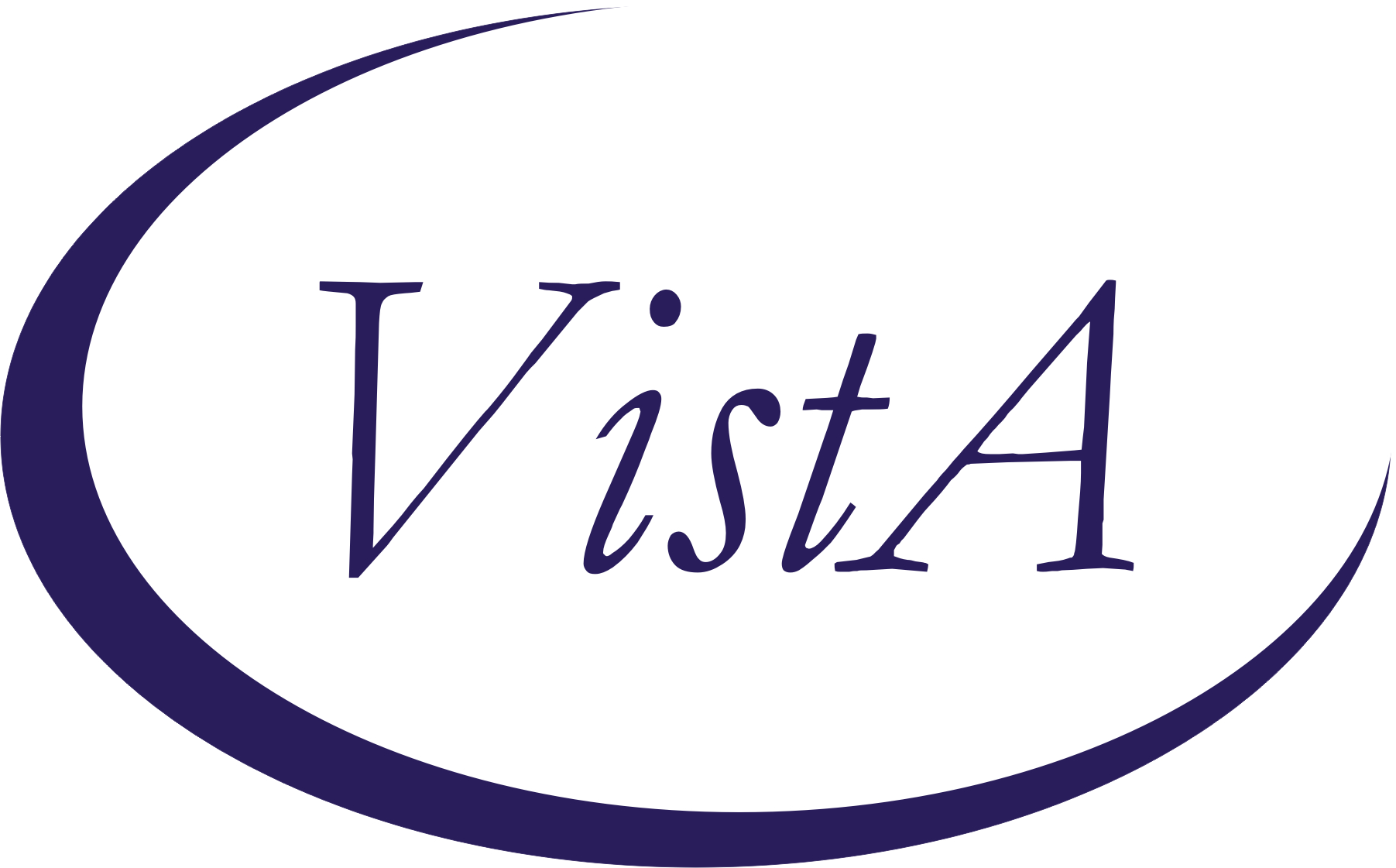 Update _2_0_365Clinical RemindersVA-LONG COVID-19 CONSULT RESPONSEInstall GuideJuly 2023Product DevelopmentOffice of Information TechnologyDepartment of Veterans AffairsTable of ContentsIntroduction	1Install Details	6Pre-Install	7Install Example	7Post Installation	10IntroductionDescription:Long COVID Clinic Consultation and Consultation Response: Currently in the pilot phase, these templates were developed to refer a Veteran with Long COVID symptoms to a Long COVID Clinic for further evaluation or treatment.This release includes a txml template that can be used with your local consult to your long covid clinic in addition to the reminder dialog template. The Long COVID Clinic Consultation txml template was developed to allow providers, from a variety of settings, to solicit input in the care of a Veteran with known or suspected Long COVID. The template can be used as a one-time consult or for continued care in a Long COVID Clinic. The referring provider indicates symptom(s) that are of concern and may require further evaluation or treatment. The Long COVID Clinic team will review the request and determine appropriate treatment plan.The Long COVID Clinic Consultation Response reminder dialog template was developed to allowing the Long COVID Clinic team to respond to consultation request. Responding clinician will provide feedback for treatment outside of the Long COVID Clinic or develop a treatment plan within the Long COVID Clinic environment. Information collected using this template can be used as the baseline assessment of symptoms to track Veteran response to treatment plan. This reminder dialog consultation response template can be attached to a consult note title to respond to/close the long-COVID-19 consult or your facility can add it to the shared template folder or other note title to work with your workflow. UPDATE_2_0_365 contains 1 Reminder Exchange entry: UPDATE_2_0_365 VA-LONG COVID-19 CONSULT RESPONSEThe exchange file contains the following components:REMINDER DIALOG LINK TYPEVA-WHS VITALITY/WELL-BEING SCORE LESS THAN 20TIU TEMPLATE FIELDVA-WORD          OTHER NON-VA     OTHER TEXT       VA-TEXT (3 CHAR)RVA-WORDR         HEALTH FACTORSVA-REMINDER UPDATES [C]                             VA-UPDATE_2_0_365                                   VA-COVID-19 [C]                                     VA-LONG COVID CONSULT REASON                        VA-LONG COVID CONSULT VVC CONTACT                   VA-LONG COVID C19 PRESCRN TELEPHONE CONTACT         VA-LONG COVID CONSULT TELEPHONE CONTACT             VA-LONG COVID CONSULT IN PERSON CONTACT             VA-LONG COVID WHAT IS MOST IMPORTANT                VA-LONG COVID DATE OF C19 CAUSED SYMPTOMS           VA-LONG COVID CONSULT OTHER SYMPTOM RECOMMEND       VA-LONG COVID CONSULT MENTAL HEALTH REC OTHER       VA-LONG COVID CONSULT MENTAL HEALTH REC WHOLE HEALTH CONSULT                                      VA-LONG COVID CONSULT MENTAL HEALTH REC NEUROPSYCH CONSULT                                  VA-LONG COVID CONSULT MENTAL HEALTH REC SLEEP CONSULT                                             VA-LONG COVID CONSULT MENTAL HEALTH REC CHAMPLAIN CONSULT                                             VA-LONG COVID CONSULT MENTAL HEALTH REC PT CONSULT  VA-LONG COVID CONSULT MENTAL HEALTH REC SW CONSULT  VA-LONG COVID CONSULT MENTAL HEALTH REC NUTRITION CONSULT                                             VA-LONG COVID CONSULT MENTAL HEALTH REC MH CONSULT  VA-LONG COVID CONSULT MENTAL HEALTH REC DHA EPA SUP                                                 VA-LONG COVID CONSULT MENTAL HEALTH REC FISH OIL    VA-LONG COVID CONSULT MENTAL HEALTH REC ANTIDEPRESSANT                                      VA-LONG COVID CONSULT HEADACHE REC OTHER            VA-LONG COVID CONSULT HEADACHE REC WHOLE HEALTH COACHING                                            VA-LONG COVID CONSULT HEADACHE REC SLEEP SPEC CONSULT                                             VA-LONG COVID CONSULT HEADACHE REC OSTEO CONSULT    VA-LONG COVID CONSULT HEADACHE REC CHIRO CONSULT    VA-LONG COVID CONSULT HEADACHE REC NUTRITION CONSULT                                             VA-LONG COVID CONSULT HEADACHE REC NEURO CONSULT    VA-LONG COVID CONSULT HEADACHE REC MAG OXIDE SUPPLEMENT                                          VA-LONG COVID CONSULT HEADACHE REC B12 SUPPLEMENT   VA-LONG COVID CONSULT FATIGUE REC WHOLE HEALTH COACHING                                            VA-LONG COVID CONSULT FATIGUE REC SLEEP SPECIALIST CONSULT                                  VA-LONG COVID CONSULT FATIGUE REC OTHER             VA-LONG COVID CONSULT FATIGUE REC NUTRITION CONSULT                                             VA-LONG COVID CONSULT FATIGUE REC MH CONSULT        VA-LONG COVID CONSULT FATIGUE REC PULMONARY CONSULT                                             VA-LONG COVID CONSULT FATIGUE REC CARDIOLOGY CONSULT                                             VA-LONG COVID CONSULT FATIGUE REC PM&R CONSULT      VA-LONG COVID CONSULT FATIGUE REC PT CONSULT        VA-LONG COVID CONSULT FATIGUE REC OT CONSULT        VA-LONG COVID CONSULT FATIGUE REC DHA/EPA SUPPLEMENT                                          VA-LONG COVID CONSULT FATIGUE REC FISH OIL SUPPLEMENT                                          VA-LONG COVID CONSULT FATIGUE REC VITAMIN D SUPPLEMENT                                          VA-LONG COVID CONSULT FATIGUE REC B12 SUPPLEMENT    VA-LONG COVID CONSULT FATIGUE REC HEPATITIS C TEST  VA-LONG COVID CONSULT FATIGUE REC HIV TEST          VA-LONG COVID CONSULT FATIGUE REC STRESS TEST       VA-LONG COVID CONSULT FATIGUE REC O2 SATURATION     VA-LONG COVID CONSULT FATIGUE REC PFT               VA-LONG COVID CONSULT FATIGUE REC ECG               VA-LONG COVID CONSULT FATIGUE REC CXR               VA-LONG COVID CONSULT DYSPNEA REC CXR               VA-LONG COVID CONSULT DYSPNEA REC OTHER             VA-LONG COVID CONSULT DYSPNEA REC WHOLE HEALTH COACH                                               VA-LONG COVID CONSULT DYSPNEA REC SLP CONSULT       VA-LONG COVID CONSULT DYSPNEA REC OT CONSULT        VA-LONG COVID CONSULT DYSPNEA REC ENT CONSULT       VA-LONG COVID CONSULT DYSPNEA REC PUL REHAB CONSULT                                             VA-LONG COVID CONSULT DYSPNEA REC CARD CONSULT      VA-LONG COVID CONSULT DYSPNEA REC PULM CONSULT      VA-LONG COVID CONSULT DYSPNEA REC TROPONIN          VA-LONG COVID CONSULT DYSPNEA REC CBC               VA-LONG COVID CONSULT DYSPNEA REC STRESS TEST       VA-LONG COVID CONSULT DYSPNEA REC O2 SAT            VA-LONG COVID CONSULT DYSPNEA REC PFT               VA-LONG COVID CONSULT COUGH REC OTHER               VA-LONG COVID CONSULT COUGH REC PULMONARY CONSULT   VA-LONG COVID CONSULT COG IMPAIR REC OTHER          VA-LONG COVID CONSULT COG IMPAIR REC SLEEP SPEC CONSULT                                             VA-LONG COVID CONSULT COG IMPAIR REC NEUROPSYCH TEST                                                VA-LONG COVID CONSULT COG IMPAIR REC NEUROLOGY CONSULT                                             VA-LONG COVID CONSULT COG IMPAIR REC NUTRITION CONSULT                                             VA-LONG COVID CONSULT COG IMPAIR REC PCMHI CONSULT  VA-LONG COVID CONSULT COG IMPAIR REC SLP CONSULT    VA-LONG COVID CONSULT COG IMPAIR REC OT CONSULT     VA-LONG COVID CONSULT CHEST PAIN REC OTHER          VA-LONG COVID CONSULT CHEST PAIN REC CHIRO CONSULT  VA-LONG COVID CONSULT CHEST PAIN REC PT CONSULT     VA-LONG COVID CONSULT CHEST PAIN REC CARDIOLOGY CONSULT                                             VA-LONG COVID CONSULT CHEST PAIN REC NSAIDS         VA-LONG COVID CONSULT ANS DYSREG REC OTHER          VA-LONG COVID CONSULT ANS DYSREG REC NUTRITION CONSULT                                             VA-LONG COVID CONSULT ANS DYSREG REC OT CONSULT     VA-LONG COVID CONSULT ANS DYSREG REC CARD CONSULT   VA-LONG COVID CONSULT ANS DYSREG REC PT CONSULT     VA-LONG COVID CONSULT ANS DYSREG REC ECG            VA-LONG COVID CONSULT ANOSMIA DYSGEUSIA REC OTHER   VA-LONG COVID CONSULT ANOSMIA DYSGEUSIA REC WHOLE HEALTH COACH                                        VA-LONG COVID CONSULT ANOSMIA DYSGEUSIA REC NEURO CONSULT                                             VA-LONG COVID CONSULT ANOSMIA DYSGEUSIA REC ENT CONSULT                                             VA-LONG COVID CONSULT ANOSMIA DYSGEUSIA REC OT CONSULT                                             VA-LONG COVID CONSULT ANOSMIA DYSGEUSIA REC SLP CONSULT                                             VA-LONG COVID CONSULT ANOSMIA DYSGEUSIA REC  INTRANASAL STEROID                                  VA-PHP [C]                                          VA-PHP MAP                                          VA-LONG COVID MAP REVIEWED                          VA-COVID-19 SURGICAL HISTORY                        VA-COVID-19 PSYCHIATRIC HISTORY                     VA-COVID-19 SOCIAL HISTORY OTHER SUBSTANCE USE      VA-COVID-19 SOCIAL HISTORY ALCOHOL USE              VA-COVID-19 SOCIAL HISTORY TOBACCO USE              VA-COVID-19 SOCIAL HISTORY PHYSICAL ACTIVITY        VA-COVID-19 SOCIAL HISTORY GENERAL DIET             VA-COVID-19 SOCIAL HISTORY HOMELESS                 VA-COVID-19 SOCIAL HISTORY HOUSING                  VA-COVID-19 SOCIAL HISTORY OTHER                    VA-COVID-19 SOCIAL HISTORY JOB                      VA-COVID-19 MED HX ORGAN TRANSPLANT                 VA-COVID-19 MED HX CVA                              VA-COVID-19 MED HX PREGNANCY                        VA-COVID-19 MED HX DEMENTIA                         VA-COVID-19 MED HX OBESITY                          VA-COVID-19 MED HX BREASTFEEDING                    VA-COVID-19 MED HX OTHER                            VA-COVID-19 MED HX CANCER                           VA-COVID-19 MED HX HTN                              VA-COVID-19 MED HX IMMUNOCOMPROMISED                VA-COVID-19 MED HX LIVER DISEASE                    VA-COVID-19 MED HX ESRD                             VA-COVID-19 MED HX INSULIN FOR DIABETES             VA-COVID-19 MED HX DIABETES                         VA-COVID-19 MED HX HEART DISEASE                    VA-COVID-19 MED HX LUNG DISEASE                     VA-COVID-19 MED HX AGE                              VA-COVID-19 ROS SKIN                                VA-COVID-19 ROS PSYCH                               VA-COVID-19 ROS MS                                  VA-COVID-19 ROS NEURO                               VA-COVID-19 ROS GU                                  VA-COVID-19 ROS EYE                                 VA-COVID-19 ROS OTHER                               VA-COVID-19 ROS GI                                  VA-COVID-19 ROS CV                                  VA-COVID-19 ROS RESP                                VA-COVID-19 ROS ENT                                 VA-COVID-19 ROS GENERAL                             VA-LONG-COVID-19 FOCUSED EXAM EXTREMITIES           VA-LONG-COVID-19 FOCUSED EXAM HEART                 VA-LONG-COVID-19 FOCUSED EXAM PSYCHIATRIC           VA-LONG-COVID-19 FOCUSED EXAM NEURO                 VA-LONG-COVID-19 FOCUSED EXAM MUSCULOSKELETAL       VA-LONG-COVID-19 FOCUSED EXAM SKIN                  VA-LONG-COVID-19 FOCUSED EXAM ABDOMEN               VA-LONG-COVID-19 FOCUSED EXAM CHEST                 VA-LONG-COVID-19 FOCUSED EXAM ORAL CAVITY           VA-LONG-COVID-19 FOCUSED EXAM EYES                  VA-LONG-COVID-19 FOCUSED EXAM GENERAL               VA-HEALTH AND WELL BEING [C]                        VA-WHS SCORE OF 20% OR LESS                         VA-WHS VITALITY/WELL-BEING NOTE                     VA-WHS VITALITY/WELL BEING SCORE                    VA-LONG COVID C19 WELL BEING SIGNS REVIEWED         VA-LONG COVID SCRN C19 HX HOSPITAL NO ADMIT         VA-LONG COVID C19 HX SUPPLEMENTAL MEDICATIONS       VA-LONG COVID C19 HX OTC TREATMENT                  VA-LONG COVID SCRN C19 HX TREATMENT RECVD           VA-LONG COVID SCRN C19 HX SERIOUS HEALTH ISSUES     VA-LONG COVID C19 HX DISCHARGED HOME ON O2          VA-LONG COVID SCRN C19 HX O2                        VA-LONG COVID C19 HX DISCHARGED TO ACUTE REHAB      VA-LONG COVID C19 HX DISCHARGED TO SNF              VA-LONG COVID C19 HX DISCHARGED TO HOME             VA-LONG COVID SCRN C19 HX VENT                      VA-LONG COVID SCRN C19 HX ICU                       VA-LONG COVID SCRN C19 HX HOSPITAL ADMIT            VA-LONG COVID SCRN C19 HX ACUTE SXS                 VA-LONG COVID C19 HISTORY REVIEWED                  VA-LONG COVID C19 MEDICATION REVIWED                VA-LONG COVID C19 IMAGING REVIEWED                  VA-LONG COVID SCRN C19 ECG REVIEWED                 VA-LONG COVID C19 LABS REVIEWED                     VA-LONG COVID CONSULT SYMPTOM OTHER SYMPTOM         VA-LONG COVID CONSULT SYMPTOM MH (ANXIETY/DEPRESSION/PTSD)                                            VA-LONG COVID CONSULT SYMPTOM HEADACHES             VA-LONG COVID CONSULT SYMPTOM FATIGUE ACT INTOLERANCE                                         VA-LONG COVID CONSULT SYMPTOM DYSEGEUSIA            VA-LONG COVID CONSULT SYMPTOM DYSPNEA               VA-LONG COVID CONSULT SYMPTOM COUGH                 VA-LONG COVID CONSULT SYMPTOM COGNITIVE IMPAIRMENT  VA-LONG COVID CONSULT SYMPTOM CHEST PAIN            VA-LONG COVID CONSULT SYMPTOM ANS DYSREGULATION     VA-LONG COVID CONSULT SYMPTOM ANOSMIA                       REMINDER SPONSOR	WOMEN VETERANS HEALTH PROGRAM	OFFICE OF PATIENT CENTERED CARE AND CULTURAL TRANSFORMATIONREMINDER TERMVA-REMINDER UPDATE_2_0_365VA-SEX MALEVA-COVID-19 IMMUNIZATION BL               HEALTH SUMMARY TYPE	VA-PHP MAP               VA-WELL BEING SIGNS TOTALSARS-COV-2 IMMUNIZATION  HEALTH SUMMARY OBJECTS	VA-PHP MAP (TIU)               VA-WELL BEING SIGNS TOTAL (TIU)SARS-COV-2 IMMUNIZATION (TIU)  TIU DOCUMENT DEFINITION	VA-PHP MAP               VA-WELL BEING SIGNS TOTALSARS-COV-2 IMMUNIZATION  REMINDER DIALOGVA-COVID-19 LONG COVID CONSULT RESPONSEInstall DetailsThis update is being distributed as a web host file.  The address for the host file is: https://Redacted /UPDATE_2_0_365.PRDThe file will be installed using Reminder Exchange, programmer access is not required.Installation:=============This update can be loaded with users on the system. Installation will take less than 5 minutes.  Pre-InstallWhen you install in production, two elements will get overwritten, these elements contain local patient data objects for Address and Telephone and are used in multiple VVC templates. Using the menu Reminder Dialog Management, Reminder Dialogs, change your view to Element. Inquire into the following elements and review the dialog text, this will assist you in identifying what objects to add back post-installation. VAL-TH VVC TELEPHONE TRIAGE PATIENT LOCATION HOMEVAL-TH VVC TELEPHONE TRIAGE CONTACT PHONE OBJECTInstall ExampleTo Load the exchange file, use LWH.  The URL is https://Redacted/UPDATE_2_0_365.PRD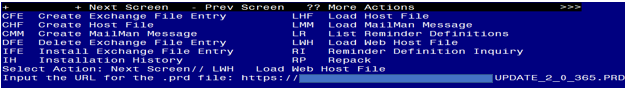 You should see a message that the file was loaded successfully.Search and locate an entry titled UPDATE_2_0_365 VA-LONG COVID-19 CONSULT RESPONSE in reminder exchange. 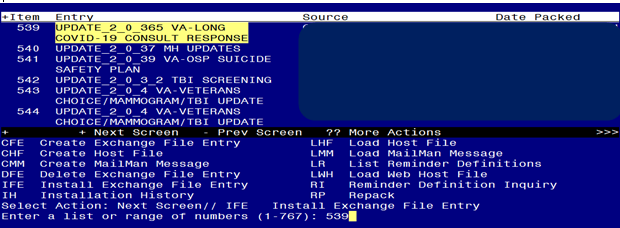 At the Select Action prompt, enter IFE for Install Exchange File EntryEnter the number that corresponds with your entry titled UPDATE_2_0_365 VA-LONG COVID-19 CONSULT RESPONSE (in this example it is entry 365, it will vary by site) that is dated 06/16/2023.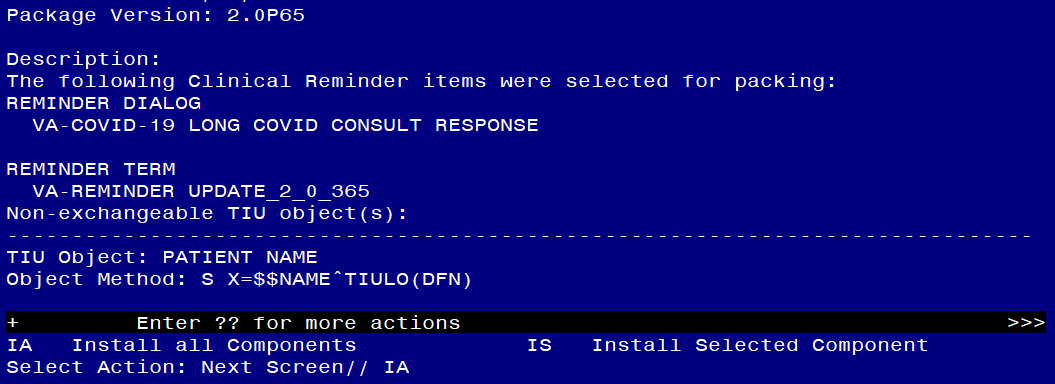 At the Select Action prompt, type IA for Install all Components and hit enter.For all new entries in any category you will choose I to InstallSkip any items in any category you are prompted to overwriteYou will then be prompted to install the dialog component.  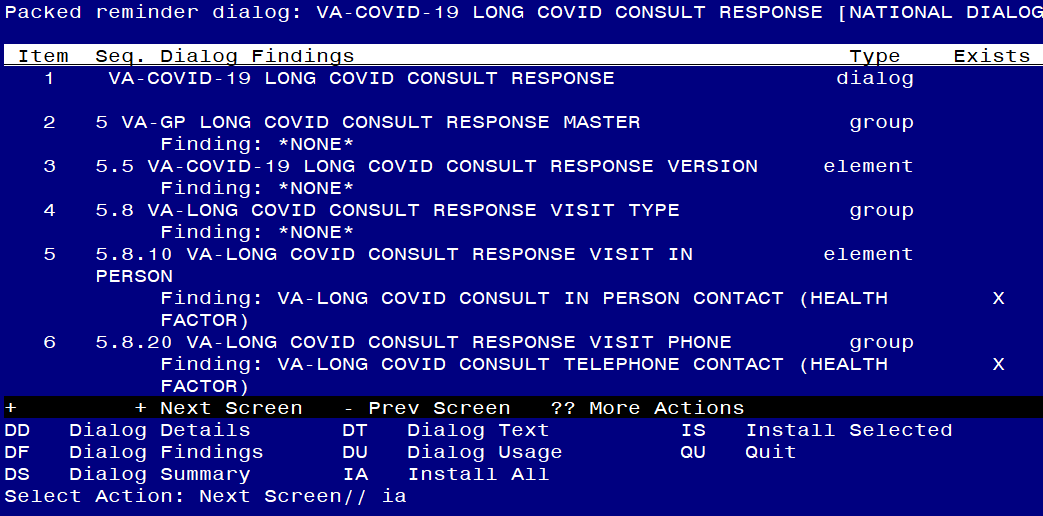 At the Select Action prompt, type IA to install the dialog – VA-COVID-19 LONG COVID CONSULT RESPONSEInstall reminder dialog and all components with no further changes: Y//ES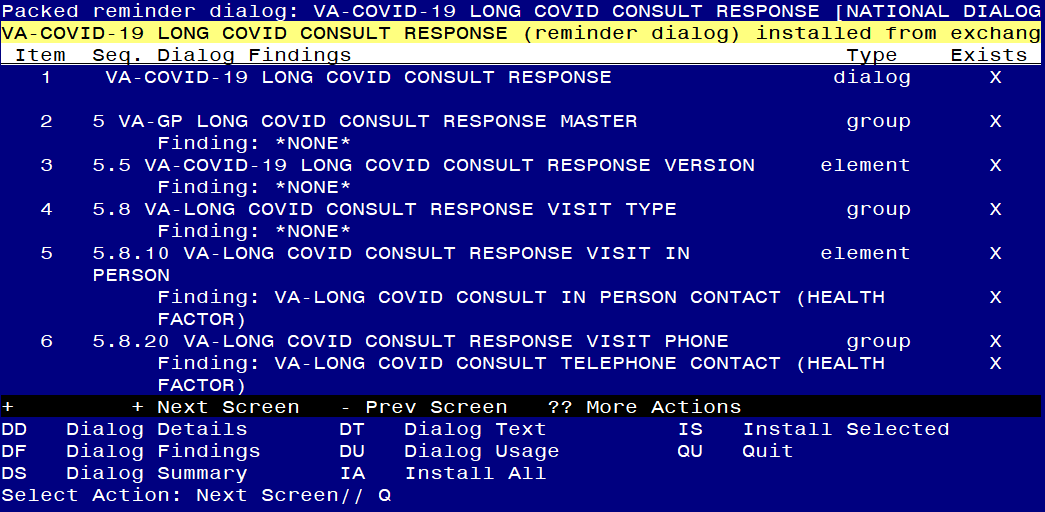 When the dialog has completed installation, you will then be returned to this CONSULT RESPONSE. At the Select Action prompt, type Q.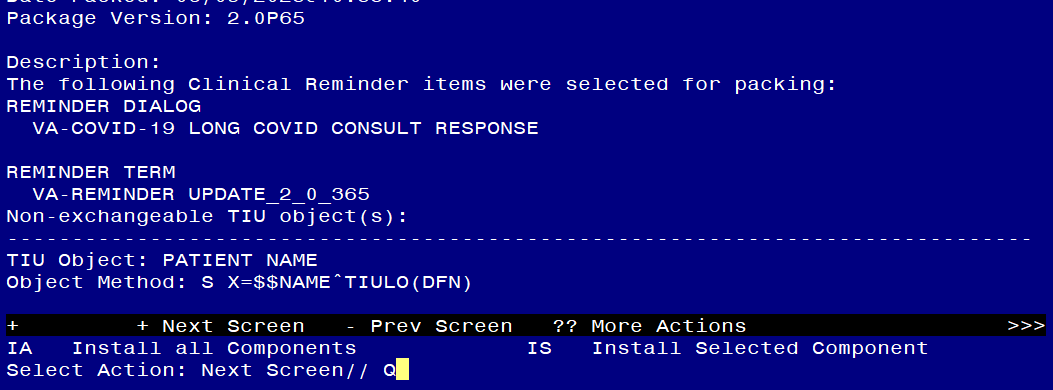 You will then be returned to this screen. At the Select Action prompt, type Q.Install complete.Post Installation These first two post install steps should be completed by every site after installation:Add your local DATA OBJECT FOR PATIENT ADDRESS to the following element:  VAL-TH VVC TELEPHONE TRIAGE PATIENT LOCATION HOMEUsing the menu Reminder Dialog Management, Reminder Dialogs, change your view to Element. Search for and edit the following element: VAL-TH VVC TELEPHONE TRIAGE PATIENT LOCATION HOMEAdd your local DATA OBJECT FOR PATIENT PHONE NUMBER to the following element: VAL-TH VVC TELEPHONE TRIAGE CONTACT PHONE OBJECTUsing the menu Reminder Dialog Management, Reminder Dialogs, change your view to Element. Search for and edit the following element: VAL-TH VVC TELEPHONE TRIAGE CONTACT PHONE OBJECTSites that do not have a long covid program do not need to complete any remaining post install setup. Setup of Note Title.The suggested note title to create to associate with this template is: LONG COVID-19 CONSULT RESPONSE **if your site has a specific consult note naming convention you can change this to align with your local practices, you can also decide to set up in the shared template folder only and not associate with a note title – consult with your local LONG-COVID-19 program on what their preference is **VHA Enterprise Standard Title:  CONSULT You can add this to your consult document class.  (if this will be used to close a consult)Note:  Comprehensive information on Creating new Document Classes and Titles can be found beginning on page 54 of the TIU/ASU Implementation Guide at the following link:  http://www.va.gov/vdl/documents/Clinical/CPRS-Text_Integration_Utility_(TIU)/tiuim.pdfMake the Dialog templates available to be attached to a Personal or Shared templates or to be able to attach the dialog to a progress note title.Select Reminder Managers Menu <TEST ACCOUNT> Option: CP  CPRS Reminder Configuration   CA     Add/Edit Reminder Categories   CL     CPRS Lookup Categories   CS     CPRS Cover Sheet Reminder List   MH     Mental Health Dialogs Active   PN     Progress Note Headers   RA     Reminder GUI Resolution Active   TIU    TIU Template Reminder Dialog Parameter   DEVL   Evaluate Coversheet List on Dialog Finish   DL     Default Outside Location   PT     Position Reminder Text at Cursor   LINK   Link Reminder Dialog to Template   TEST   CPRS Coversheet Time Test   NP     New Reminder Parameters   GEC    GEC Status Check Active   WH     WH Print Now ActiveSelect CPRS Reminder Configuration <TEST ACCOUNT> Option: TIU  TIU Template Reminder Dialog ParameterReminder Dialogs allowed as Templates may be set for the following:    1   User          USR    [choose from NEW PERSON]     3   Service       SRV    [choose from SERVICE/SECTION]     4   Division      DIV    [SALT LAKE CITY]     5   System        SYS    [NATREM.FO-SLC.MED.VA.GOV]Enter selection: 5  Choose the appropriate number for your site.  Your site may do this by System or other levels.  The example below uses SYSTEM level.Setting Reminder Dialogs allowed as Templates for System: NATREM.FO-SLC.MED.VA.GOVSelect Display Sequence: ?388               VA-COVID-19 TELEPHONE FOLLOW-UP389               VA-SRA-CONSULT RESPONSE (D)When you type a question mark above, you will see the list of #’s (with dialogs) that are already taken.  Choose a number NOT on this list.  For this example, 390 is not present so I will use 390.Select Display Sequence: 390Are you adding 390 as a new Display Sequence? Yes// YESDisplay Sequence: 390// <Enter>   390Clinical Reminder Dialog: VA-COVID-19 LONG COVID CONSULT RESPONSE reminder dialog     NATIONAL         ...OK? Yes// <Enter>  (Yes)Associate the reminder dialogs with the note title in CPRSIn CPRS, open the Template Editor, expand Document Titles, select the appropriate folder (if applicable), then click New Template (top right-hand corner).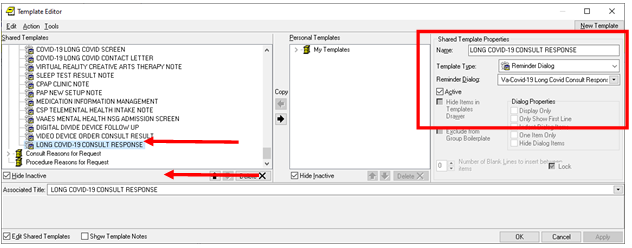 Type in the following information:   Name:  LONG COVID-19 CONSULT RESPONSETemplate Type:  Reminder DialogReminder Dialog:  VA-COVID-19 LONG COVID CONSULT RESPONSE Next, type in the Associated Title name LONG COVID-19 CONSULT RESPONSE (or the note title you created in step 2)–– then click Apply.You may also want to add to your shared template folder, consult with your local Long COVID-19 program for their preferences. Add local object that represents military history. Add your local objects that would represent military history to the reminder dialog element VAL-LONG COVID MILITARY HX. Replace the DIALOG/PROGRESS NOTE TEXT “<<insert local data object here>>” with any object(s) that you have that would represent a Veteran’s military history. This could include, branch of service, dates of service and service connection information. Add local object that represents most recent vital signs. Add your local object that would represent the most recent vital signs to the reminder dialog element VAL-LONG COVID FOCUSED EXAM CURRENT VITALS. Replace the DIALOG/PROGRESS NOTE TEXT “<<insert object here>>” with an object that displays the most recent vital signs.  Add additional local items to the consult response section (optional). There are 2 disabled reminder dialog groups VAL-GP COVID-19 LONG COVID CONSULT RESPONSE LOCAL and VAL-GP COVID-19 LONG COVID CONSULT RESPONSE LOCAL 2 located below the option to document that well-being signs were reviewed. If your site would like to add additional items to the consult response template, you can edit these groups and add local content. 